Instructions:  An owner or operator may fill in this form in replacement of a highlighted copy of  the New Source Performance Standard (NSPS) located in 40 CFR 60, Subpart A — General Provisions.(abridged – See rule for additional detail)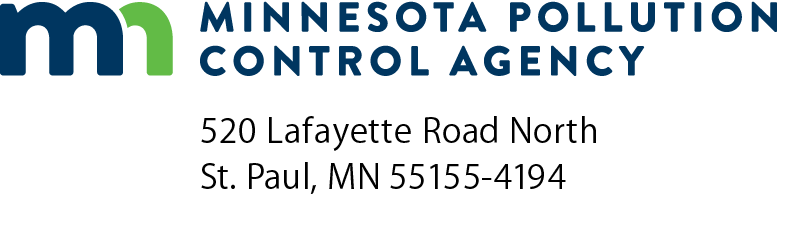 NSPS-ASubpart A checklistAir Quality Permit ProgramDoc Type: Permit Application1a)	AQ Facility ID number:1a)	AQ Facility ID number:1b)  Agency Interest ID number:2)	Facility Name:NSPS ProvisionCheck if applicableSection 60.1  Applicability.(a) Except as provided in subparts B and C, the provisions of this part apply to the owner or operator of any stationary source which contains an affected facility, the construction or modification of which is commenced after the date of publication in this part of any standard (or, if earlier, the date of publication of any proposed standard) applicable to that facility.(b) Any new or revised standard of performance promulgated pursuant to section 111(b) of the Act shall apply to the owner or operator of any stationary source which contains an affected facility, the construction or modification of which is commenced after the date of publication in this part of such new or revised standard (or, if earlier, the date of publication of any proposed standard) applicable to that facility.(c) In addition to complying with the provisions of this part, the owner or operator of an affected facility may be required to obtain an operating permit issued to stationary sources by an authorized State air pollution control agency or by the Administrator of the U.S. Environmental Protection Agency (EPA) pursuant to Title V of the Clean Air Act (Act) as amended November 15, 1990 (42 U.S.C. 7661). For more information about obtaining an operating permit see part 70 of this chapter.Section 60.2  Definitions (reference rule for additional detail)Section 60.3  Units and abreviations (reference rule for additional detail)Section 60.4  Address (abreviated for facilities located in Minnesota)(a) All requests, reports, applications, submittals, and other communications to the Administrator pursuant to this part shall be submitted in duplicate to the appropriate Regional Office of the U.S. Environmental Protection Agency to the attention of the Director of the Division indicated in the following list of EPA Regional Offices. Region V (Illinois, Indiana, Michigan, Minnesota, Ohio, Wisconsin), Director, Air and Radiation Division, U.S. Environmental Protection Agency, 77 West Jackson Boulevard, Chicago, IL 60604–3590. (b) Section 111(c) directs the Administrator to delegate to each State, when appropriate, the authority to implement and enforce standards of performance for new stationary sources located in such State. All information required to be submitted to EPA under paragraph (a) of this section, must also be submitted to the appropriate State Agency of any State to which this authority has been delegated (provided, that each specific delegation may except sources from a certain Federal or State reporting requirement). The appropriate mailing address for those States whose delegation request has been approved is as follows: (25) Minnesota Pollution Control Agency, Division of Air Quality, 520 Lafayette Road, St. Paul, MN 55155. Section 60.5  Determination of construction or modification.(a) When requested to do so by an owner or operator, the Administrator will make a determination of whether action taken or intended to be taken by such owner or operator constitutes construction (including reconstruction) or modification or the commencement thereof within the meaning of this part.(b) The Administrator will respond to any request for a determination under paragraph (a) of this section within 30 days of receipt of such request.Section 60.6  Review of plans.(a) When requested to do so by an owner or operator, the Administrator will review plans for construction or modification for the purpose of providing technical advice to the owner or operator.NSPS ProvisionCheck if applicable(b)(1) A separate request shall be submitted for each construction or modification project.(2) Each request shall identify the location of such project, and be accompanied by technical information describing the proposed nature, size, design, and method of operation of each affected facility involved in such project, including information on any equipment to be used for measurement or control of emissions.(c) Neither a request for plans review nor advice furnished by the Administrator in response to such request shall (1) relieve an owner or operator of legal responsibility for compliance with any provision of this part or of any applicable State or local requirement, or (2) prevent the Administrator from implementing or enforcing any provision of this part or taking any other action authorized by the Act.Section 60.7 Notification and record keeping.(a) Any owner or operator subject to the provisions of this part shall furnish the Administrator written notification or, if acceptable to both the Administrator and the owner or operator of a source, electronic notification, as follows:(1) A notification of the date construction (or reconstruction as defined under § 60.15) of an affected facility is commenced postmarked no later than 30 days after such date. This requirement shall not apply in the case of mass-produced facilities which are purchased in completed form.(2) [Reserved](3) A notification of the actual date of initial startup of an affected facility postmarked within 15 days after such date.(4) A notification of any physical or operational change to an existing facility which may increase the emission rate of any air pollutant to which a standard applies, unless that change is specifically exempted under an applicable subpart or in § 60.14(e). This notice shall be postmarked 60 days or as soon as practicable before the change is commenced and shall include information describing the precise nature of the change, present and proposed emission control systems, productive capacity of the facility before and after the change, and the expected completion date of the change. The Administrator may request additional relevant information subsequent to this notice.(5) A notification of the date upon which demonstration of the continuous monitoring system performance commences in accordance with § 60.13(c). Notification shall be postmarked not less than 30 days prior to such date.(6) A notification of the anticipated date for conducting the opacity observations required by § 60.11(e)(1) of this part. The notification shall also include, if appropriate, a request for the Administrator to provide a visible emissions reader during a performance test. The notification shall be postmarked not less than 30 days prior to such date.(7) A notification that continuous opacity monitoring system data results will be used to determine compliance with the applicable opacity standard during a performance test required by § 60.8 in lieu of Method 9 observation data as allowed by § 60.11(e)(5) of this part. This notification shall be postmarked not less than 30 days prior to the date of the performance test.(b) Any owner or operator subject to the provisions of this part shall maintain records of the occurrence and duration of any startup, shutdown, or malfunction in the operation of an affected facility; any malfunction of the air pollution control equipment; or any periods during which a continuous monitoring system or monitoring device is inoperative.(c) Each owner or operator required to install a continuous monitoring device shall submit excess emissions and monitoring systems performance report (excess emissions are defined in applicable subparts) and-or summary report form (see paragraph (d) of this section) to the Administrator semiannually, except when: more frequent reporting is specifically required by an applicable subpart; or the Administrator, on a case-by-case basis, determines that more frequent reporting is necessary to accurately assess the compliance status of the source. All reports shall be postmarked by the 30th day following the end of each six-month period. Written reports of excess emissions shall include the following information:(1) The magnitude of excess emissions computed in accordance with § 60.13(h), any conversion factor(s) used, and the date and time of commencement and completion of each time period of excess emissions. The process operating time during the reporting period.(2) Specific identification of each period of excess emissions that occurs during startups, shutdowns, and malfunctions of the affected facility. The nature and cause of any malfunction (if known), the corrective action taken or preventative measures adopted.(3) The date and time identifying each period during which the continuous monitoring system was inoperative except for zero and span checks and the nature of the system repairs or adjustments.(4) When no excess emissions have occurred or the continuous monitoring system(s) have not been inoperative, repaired, or adjusted, such information shall be stated in the report.(d) The summary report form shall contain the information and be in the format shown in figure 1 unless otherwise specified by the Administrator. One summary report form shall be submitted for each pollutant monitored at each affected facility.(1) If the total duration of excess emissions for the reporting period is less than one percent of the total operating time for the reporting period and CMS downtime for the reporting period is less than five percent of the total operating time for the reporting period, only the summary report form shall be submitted and the excess emission report described in § 60.7(c) need not be submitted unless requested by the Administrator.(2) If the total duration of excess emissions for the reporting period is one percent or greater of the total operating time for the reporting period or the total CMS downtime for the reporting period is five percent or greater of the total operating time for the reporting period, the summary report form and the excess emission report described in § 60.7(c) shall both be submitted.Figure 1—SAMPLE Summary Report—Gaseous and Opacity Excess Emission and Monitoring System PerformancePollutant (Circle One—SO2/NOX/TRS/H2S/CO/Opacity)Reporting period dates: From _____ to _____Company:Emission LimitationAddress:Monitor Manufacturer and Model No.Date of Latest CMS Certification or AuditProcess Unit(s) Description:Total source operating time in reporting period 11 For opacity, record all times in minutes. For gases, record all times in hours.2 For the reporting period: If the total duration of excess emissions is 1 percent or greater of the total operating time or the total CMS downtime is 5 percent or greater of the total operating time, both the summary report form and the excess emission report described in § 60.7(c) shall be submitted.On a separate page, describe any changes since last quarter in CMS, process or controls. I certify that the information contained in this report is true, accurate, and complete.NameSignatureTitleDateNSPS ProvisionCheck if applicable(e)(1) Notwithstanding the frequency of reporting requirements specified in paragraph (c) of this section, an owner or operator who is required by an applicable subpart to submit excess emissions and monitoring systems performance reports (and summary reports) on a quarterly (or more frequent) basis may reduce the frequency of reporting for that standard to semiannual if the following conditions are met:For 1 full year (e.g., 4 quarterly or 12 monthly reporting periods) the affected facility's excess emissions and monitoring systems reports submitted to comply with a standard under this part continually demonstrate that the facility is in compliance with the applicable standard;The owner or operator continues to comply with all recordkeeping and monitoring requirements specified in this subpart and the applicable standard; andThe Administrator does not object to a reduced frequency of reporting for the affected facility, as provided in paragraph (e)(2) of this section.(2) The frequency of reporting of excess emissions and monitoring systems performance (and summary) reports may be reduced only after the owner or operator notifies the Administrator in writing of his or her intention to make such a change and the Administrator does not object to the intended change. In deciding whether to approve a reduced frequency of reporting, the Administrator may review information concerning the source's entire previous performance history during the required recordkeeping period prior to the intended change, including performance test results, monitoring data, and evaluations of an owner or operator's conformance with operation and maintenance requirements. Such information may be used by the Administrator to make a judgment about the source's potential for noncompliance in the future. If the Administrator disapproves the owner or operator's request to reduce the frequency of reporting, the Administrator will notify the owner or operator in writing within 45 days after receiving notice of the owner or operator's intention. The notification from the Administrator to the owner or operator will specify the grounds on which the disapproval is based. In the absence of a notice of disapproval within 45 days, approval is automatically granted.(3) As soon as monitoring data indicate that the affected facility is not in compliance with any emission limitation or operating parameter specified in the applicable standard, the frequency of reporting shall revert to the frequency specified in the applicable standard, and the owner or operator shall submit an excess emissions and monitoring systems performance report (and summary report, if required) at the next appropriate reporting period following the noncomplying event. After demonstrating compliance with the applicable standard for another full year, the owner or operator may again request approval from the Administrator to reduce the frequency of reporting for that standard as provided for in paragraphs (e)(1) and (e)(2) of this section.(f)  Any owner or operator subject to the provisions of this part shall maintain a file of all measurements, including continuous monitoring system, monitoring device, and performance testing measurements; all continuous monitoring system performance evaluations; all continuous monitoring system or monitoring device calibration checks; adjustments and maintenance performed on these systems or devices; and all other information required by this part recorded in a permanent form suitable for inspection. The file shall be retained for at least two years following the date of such measurements, maintenance, reports, and records, except as follows:(1) This paragraph applies to owners or operators required to install a continuous emissions monitoring system (CEMS) where the CEMS installed is automated, and where the calculated data averages do not exclude periods of CEMS breakdown or malfunction. An automated CEMS records and reduces the measured data to the form of the pollutant emission standard through the use of a computerized data acquisition system. In lieu of maintaining a file of all CEMS subhourly measurements as required under paragraph (f) of this section, the owner or operator shall retain the most recent consecutive three averaging periods of subhourly measurements and a file that contains a hard copy of the data acquisition system algorithm used to reduce the measured data into the reportable form of the standard.(2) This paragraph applies to owners or operators required to install a CEMS where the measured data is manually reduced to obtain the reportable form of the standard, and where the calculated data averages do not exclude periods of CEMS breakdown or malfunction. In lieu of maintaining a file of all CEMS subhourly measurements as required under paragraph (f) of this section, the owner or operator shall retain all subhourly measurements for the most recent reporting period. The subhourly measurements shall be retained for 120 days from the date of the most recent summary or excess emission report submitted to the Administrator.(3) The Administrator or delegated authority, upon notification to the source, may require the owner or operator to maintain all measurements as required by paragraph (f) of this section, if the Administrator or the delegated authority determines these records are required to more accurately assess the compliance status of the affected source.(g) If notification substantially similar to that in paragraph (a) of this section is required by any other State or local agency, sending the Administrator a copy of that notification will satisfy the requirements of paragraph (a) of this section.(h) Individual subparts of this part may include specific provisions which clarify or make inapplicable the provisions set forth in this section.Section 60.8  Performace Tests(a) Except as specified in paragraphs (a)(1),(a)(2), (a)(3), and (a)(4) of this section, within 60 days after achieving the maximum production rate at which the affected facility will be operated, but not later than 180 days after initial startup of such facility, or at such other times specified by this part, and at such other times as may be required by the Administrator under section 114 of the Act, the owner or operator of such facility shall conduct performance test(s) and furnish the Administrator a written report of the results of such performance test(s).(1) If a force majeure is about to occur, occurs, or has occurred for which the affected owner or operator intends to assert a claim of force majeure, the owner or operator shall notify the Administrator, in writing as soon as practicable following the date the owner or operator first knew, or through due diligence should have known that the event may cause or caused a delay in testing beyond the regulatory deadline, but the notification must occur before the performance test deadline unless the initial force majeure or a subsequent force majeure event delays the notice, and in such cases, the notification shall occur as soon as practicable.(2) The owner or operator shall provide to the Administrator a written description of the force majeure event and a rationale for attributing the delay in testing beyond the regulatory deadline to the force majeure; describe the measures taken or to be taken to minimize the delay; and identify a date by which the owner or operator proposes to conduct the performance test. The performance test shall be conducted as soon as practicable after the force majeure occurs.(3) The decision as to whether or not to grant an extension to the performance test deadline is solely within the discretion of the Administrator. The Administrator will notify the owner or operator in writing of approval or disapproval of the request for an extension as soon as practicable.(4) Until an extension of the performance test deadline has been approved by the Administrator under paragraphs (a)(1), (2), and (3) of this section, the owner or operator of the affected facility remains strictly subject to the requirements of this part.(b) Performance tests shall be conducted and data reduced in accordance with the test methods and procedures contained in each applicable subpart unless the Administrator (1) specifies or approves, in specific cases, the use of a reference method with minor changes in methodology, (2) approves the use of an equivalent method, (3) approves the use of an alternative method the results of which he has determined to be adequate for indicating whether a specific source is in compliance, (4) waives the requirement for performance tests because the owner or operator of a source has demonstrated by other means to the Administrator's satisfaction that the affected facility is in compliance with the standard, or (5) approves shorter sampling times and smaller sample volumes when necessitated by process variables or other factors. Nothing in this paragraph shall be construed to abrogate the Administrator's authority to require testing under section 114 of the Act.(c) Performance tests shall be conducted under such conditions as the Administrator shall specify to the plant operator based on representative performance of the affected facility. The owner or operator shall make available to the Administrator such records as may be necessary to determine the conditions of the performance tests. Operations during periods of startup, shutdown, and malfunction shall not constitute representative conditions for the purpose of a performance test nor shall emissions in excess of the level of the applicable emission limit during periods of startup, shutdown, and malfunction be considered a violation of the applicable emission limit unless otherwise specified in the applicable standard.(d) The owner or operator of an affected facility shall provide the Administrator at least 30 days prior notice of any performance test, except as specified under other subparts, to afford the Administrator the opportunity to have an observer present. If after 30 days notice for an initially scheduled performance test, there is a delay (due to operational problems, etc.) in conducting the scheduled performance test, the owner or operator of an affected facility shall notify the Administrator (or delegated State or local agency) as soon as possible of any delay in the original test date, either by providing at least 7 days prior notice of the rescheduled date of the performance test, or by arranging a rescheduled date with the Administrator (or delegated State or local agency) by mutual agreement.(e) The owner or operator of an affected facility shall provide, or cause to be provided, performance testing facilities as follows:(1) Sampling ports adequate for test methods applicable to such facility. This includes (i) constructing the air pollution control system such that volumetric flow rates and pollutant emission rates can be accurately determined by applicable test methods and procedures and (ii) providing a stack or duct free of cyclonic flow during performance tests, as demonstrated by applicable test methods and procedures.(2) Safe sampling platform(s).(3) Safe access to sampling platform(s).(4) Utilities for sampling and testing equipment.(f)  Unless otherwise specified in the applicable subpart, each performance test shall consist of three separate runs using the applicable test method.Each run shall be conducted for the time and under the conditions specified in the applicable standard. For the purpose of determining compliance with an applicable standard, the arithmetic means of results of the three runs shall apply. In the event that a sample is accidentally lost or conditions occur in which one of the three runs must be discontinued because of forced shutdown, failure of an irreplaceable portion of the sample train, extreme meteorological conditions, or other circumstances, beyond the owner or operator's control, compliance may, upon the Administrator's approval, be determined using the arithmetic mean of the results of the two other runs.Contents of report (electronic or paper submitted copy). Unless otherwise specified in a relevant standard or test method, or as otherwise approved by the Administrator in writing, the report for a performance test shall include the elements identified in paragraphs (f)(2)(i) through (vi) of this section.General identification information for the facility including a mailing address, the physical address, the owner or operator or responsible official (where applicable) and his/her email address, and the appropriate Federal Registry System (FRS) number for the facility.Purpose of the test including the applicable regulation(s) requiring the test, the pollutant(s) and other parameters being measured, the applicable emission standard and any process parameter component, and a brief process description.Description of the emission unit tested including fuel burned, control devices, and vent characteristics; the appropriate source classification code (SCC); the permitted maximum process rate (where applicable); and the sampling location.Description of sampling and analysis procedures used and any modifications to standard procedures, quality assurance procedures and results, record of process operating conditions that demonstrate the applicable test conditions are met, and values for any operating parameters for which limits were being set during the test.Where a test method requires you record or report, the following shall be included: Record of preparation of standards, record of calibrations, raw data sheets for field sampling, raw data sheets for field and laboratory analyses, chain-of-custody documentation, and example calculations for reported results.Identification of the company conducting the performance test including the primary office address, telephone number, and the contact for this test program including his/her email address.(g) The performance testing shall include a test method performance audit (PA) during the performance test. (abridged – See rule for additional detail)(1) The source owner, operator, or representative of the tested facility shall obtain an audit sample, if commercially available, from an AASP for each test method used for regulatory compliance purposes. (abridged – See rule for additional detail)(2) An AASP shall have and shall prepare, analyze, and report the true value of audit samples in accordance with a written technical criteria document that describes how audit samples will be prepared and distributed in a manner that will ensure the integrity of the audit sample program. An acceptable technical criteria document shall contain standard operating procedures for all of the following operations:Preparing the sample;Confirming the true concentration of the sample;Defining the acceptance limits for the results from a well qualified tester. This procedure must use well established statistical methods to analyze historical results from well qualified testers. The acceptance limits shall be set so that there is 95 percent confidence that 90 percent of well qualified labs will produce future results that are within the acceptance limit range.Providing the opportunity for the compliance authority to comment on the selected concentration level for an audit sample;Distributing the sample to the user in a manner that guarantees that the true value of the sample is unknown to the user;Recording the measured concentration reported by the user and determining if the measured value is within acceptable limits;The AASP shall report the results from each audit sample in a timely manner to the compliance authority and then to the source owner, operator, or representative. The AASP shall make both reports at the same time and in the same manner or shall report to the compliance authority first and then report to the source owner, operator, or representative. The results shall include the name of the facility tested, the date on which the compliance test was conducted, the name of the company performing the sample collection, the name of the company that analyzed the compliance samples including the audit sample, the measured result for the audit sample, and whether the testing company passed or failed the audit. The AASP shall report the true value of the audit sample to the compliance authority. The AASP may report the true value to the source owner, operator, or representative if the AASP's operating plan ensures that no laboratory will receive the same audit sample twice.Evaluating the acceptance limits of samples at least once every two years to determine in cooperation with the voluntary consensus standard body if they should be changed;Maintaining a database, accessible to the compliance authorities, of results from the audit that shall include the name of the facility tested, the date on which the compliance test was conducted, the name of the company performing the sample collection, the name of the company that analyzed the compliance samples including the audit sample, the measured result for the audit sample, the true value of the audit sample, the acceptance range for the measured value, and whether the testing company passed or failed the audit.(3) The accrediting body shall have a written technical criteria document that describes how it will ensure that the AASP is operating in accordance with the AASP technical criteria document that describes how audit samples are to be prepared and distributed. This document shall contain standard operating procedures for all of the following operations:Checking audit samples to confirm their true value as reported by the AASP;Performing technical systems audits of the AASP's facilities and operating procedures at least once every two years;Providing standards for use by the voluntary consensus standard body to approve the accrediting body that will accredit the audit sample providers.(4) The technical criteria documents for the accredited sample providers and the accrediting body shall be developed through a public process guided by a voluntary consensus standards body (VCSB). (abridged – See rule for additional detail)(h) Unless otherwise specified in the applicable subpart, each test location must be verified to be free of cyclonic flow and evaluated for the existence of emission gas stratification and the required number of sampling traverse points. If other procedures are not specified in the applicable subpart to the regulations, use the appropriate procedures in Method 1 to check for cyclonic flow and Method 7E to evaluate emission gas stratification and selection of sampling points.Whenever the use of multiple calibration gases is required by a test method, performance specification, or quality assurance procedure in a part 60 standard or appendix, Method 205 of 40 CFR part 51, appendix M of this chapter, "Verification of Gas Dilution Systems for Field Instrument Calibrations," may be used.Section 60.9  Availablity of informationThe availability to the public of information provided to, or otherwise obtained by, the Administrator under this part shall be governed by part 2 of this chapter. (Information submitted voluntarily to the Administrator for the purposes of §§ 60.5 and 60.6 is governed by §§ 2.201 through 2.213 of this chapter and not by § 2.301 of this chapter.)Section 60.10  State authorityThe provisions of this part shall not be construed in any manner to preclude any State or political subdivision thereof from:(a) Adopting and enforcing any emission standard or limitation applicable to an affected facility, provided that such emission standard or limitation is not less stringent than the standard applicable to such facility.(b) Requiring the owner or operator of an affected facility to obtain permits, licenses, or approvals prior to initiating construction, modification, or operation of such facility.Section 60.11  Compliance with standards and maintenance requirements(a) Compliance with standards in this part, other than opacity standards, shall be determined in accordance with performance tests established by § 60.8, unless otherwise specified in the applicable standard.(b) Compliance with opacity standards in this part shall be determined by conducting observations in accordance with Method 9 in appendix A of this part, any alternative method that is approved by the Administrator, or as provided in paragraph (e)(5) of this section. For purposes of determining initial compliance, the minimum total time of observations shall be 3 hours (30 6-minute averages) for the performance test or other set of observations (meaning those fugitive-type emission sources subject only to an opacity standard).(c) The opacity standards set forth in this part shall apply at all times except during periods of startup, shutdown, malfunction, and as otherwise provided in the applicable standard.(d) At all times, including periods of startup, shutdown, and malfunction, owners and operators shall, to the extent practicable, maintain and operate any affected facility including associated air pollution control equipment in a manner consistent with good air pollution control practice for minimizing emissions. Determination of whether acceptable operating and maintenance procedures are being used will be based on information available to the Administrator which may include, but is not limited to, monitoring results, opacity observations, review of operating and maintenance procedures, and inspection of the source.(e)(1) For the purpose of demonstrating initial compliance, opacity observations shall be conducted concurrently with the initial performance test required in § 60.8 unless one of the following conditions apply. If no performance test under § 60.8 is required, then opacity observations shall be conducted within 60 days after achieving the maximum production rate at which the affected facility will be operated but no later than 180 days after initial startup of the facility. (abridged – See rule for additional detail)(2) Except as provided in paragraph (e)(3) of this section, the owner or operator of an affected facility to which an opacity standard in this part applies shall conduct opacity observations in accordance with paragraph (b) of this section, shall record the opacity of emissions, and shall report to the Administrator the opacity results along with the results of the initial performance test required under § 60.8. The inability of an owner or operator to secure a visible emissions observer shall not be considered a reason for not conducting the opacity observations concurrent with the initial performance test.(3) The owner or operator of an affected facility to which an opacity standard in this part applies may request the Administrator to determine and to record the opacity of emissions from the affected facility during the initial performance test and at such times as may be required. The owner or operator of the affected facility shall report the opacity results. Any request to the Administrator to determine and to record the opacity of emissions from an affected facility shall be included in the notification required in § 60.7(a)(6). If, for some reason, the Administrator cannot determine and record the opacity of emissions from the affected facility during the performance test, then the provisions of paragraph (e)(1) of this section shall apply.(4) An owner or operator of an affected facility using a continuous opacity monitor (transmissometer) shall record the monitoring data produced during the initial performance test required by § 60.8 and shall furnish the Administrator a written report of the monitoring results along with Method 9 and § 60.8 performance test results.(5) An owner or operator of an affected facility subject to an opacity standard may submit, for compliance purposes, continuous opacity monitoring system (COMS) data results produced during any performance test required under § 60.8 in lieu of Method 9 observation data. If an owner or operator elects to submit COMS data for compliance with the opacity standard, he shall notify the Administrator of that decision, in writing, at least 30 days before any performance test required under § 60.8 is conducted. Once the owner or operator of an affected facility has notified the Administrator to that effect, the COMS data results will be used to determine opacity compliance during subsequent tests required under § 60.8 until the owner or operator notifies the Administrator, in writing, to the contrary. For the purpose of determining compliance with the opacity standard during a performance test required under § 60.8 using COMS data, the minimum total time of COMS data collection shall be averages of all 6-minute continuous periods within the duration of the mass emission performance test. Results of the COMS opacity determinations shall be submitted along with the results of the performance test required under § 60.8. The owner or operator of an affected facility using a COMS for compliance purposes is responsible for demonstrating that the COMS meets the requirements specified in § 60.13(c) of this part, that the COMS has been properly maintained and operated, and that the resulting data have not been altered in any way. If COMS data results are submitted for compliance with the opacity standard for a period of time during which Method 9 data indicates noncompliance, the Method 9 data will be used to determine compliance with the opacity standard.(6) Upon receipt from an owner or operator of the written reports of the results of the performance tests required by § 60.8, the opacity observation results and observer certification required by § 60.11(e)(1), and the COMS results, if applicable, the Administrator will make a finding concerning compliance with opacity and other applicable standards. If COMS data results are used to comply with an opacity standard, only those results are required to be submitted along with the performance test results required by § 60.8. If the Administrator finds that an affected facility is in compliance with all applicable standards for which performance tests are conducted in accordance with § 60.8 of this part but during the time such performance tests are being conducted fails to meet any applicable opacity standard, he shall notify the owner or operator and advise him that he may petition the Administrator within 10 days of receipt of notification to make appropriate adjustment to the opacity standard for the affected facility.(7) The Administrator will grant such a petition upon a demonstration by the owner or operator that the affected facility and associated air pollution control equipment was operated and maintained in a manner to minimize the opacity of emissions during the performance tests; that the performance tests were performed under the conditions established by the Administrator; and that the affected facility and associated air pollution control equipment were incapable of being adjusted or operated to meet the applicable opacity standard.(8) The Administrator will establish an opacity standard for the affected facility meeting the above requirements at a level at which the source will be able, as indicated by the performance and opacity tests, to meet the opacity standard at all times during which the source is meeting the mass or concentration emission standard. The Administrator will promulgate the new opacity standard in the Federal Register.(f) Special provisions set forth under an applicable subpart shall supersede any conflicting provisions in paragraphs (a) through (e) of this section.(g) For the purpose of submitting compliance certifications or establishing whether or not a person has violated or is in violation of any standard in this part, nothing in this part shall preclude the use, including the exclusive use, of any credible evidence or information, relevant to whether a source would have been in compliance with applicable requirements if the appropriate performance or compliance test or procedure had been performed.Section 60.12  CircumventionNo owner or operator subject to the provisions of this part shall build, erect, install, or use any article, machine, equipment or process, the use of which conceals an emission which would otherwise constitute a violation of an applicable standard. Such concealment includes, but is not limited to, the use of gaseous diluents to achieve compliance with an opacity standard or with a standard which is based on the concentration of a pollutant in the gases discharged to the atmosphere.Section 60.13  Monitoring requirements(a) For the purposes of this section, all continuous monitoring systems required under applicable subparts shall be subject to the provisions of this section upon promulgation of performance specifications for continuous monitoring systems under appendix B to this part and, if the continuous monitoring system is used to demonstrate compliance with emission limits on a continuous basis, appendix F to this part, unless otherwise specified in an applicable subpart or by the Administrator. Appendix F is applicable December 4, 1987.(b) All continuous monitoring systems and monitoring devices shall be installed and operational prior to conducting performance tests under § 60.8. Verification of operational status shall, as a minimum, include completion of the manufacturer's written requirements or recommendations for installation, operation, and calibration of the device.(c) If the owner or operator of an affected facility elects to submit continous opacity monitoring system (COMS) data for compliance with the opacity standard as provided under § 60.11(e)(5), he shall conduct a performance evaluation of the COMS as specified in Performance Specification 1, (abridged – See rule for additional detail)(1) The owner or operator of an affected facility using a COMS to determine opacity compliance during any performance test required under § 60.8 and as described in § 60.11(e)(5) shall furnish the Administrator two or, upon request, more copies of a written report of the results of the COMS performance evaluation described in paragraph (c) of this section at least 10 days before the performance test required under § 60.8 is conducted.(2) Except as provided in paragraph (c)(1) of this section, the owner or operator of an affected facility shall furnish the Administrator within 60 days of completion two or, upon request, more copies of a written report of the results of the performance evaluation.(d)(1) Owners and operators of a CEMS installed in accordance with the provisions of this part, must check the zero (or low level value between 0 and 20 percent of span value) and span (50 to 100 percent of span value) calibration drifts at least once each operating day in accordance with a written procedure. (abridged – See rule for additional detail)(2) Unless otherwise approved by the Administrator, the following procedures must be followed for a COMS. Minimum procedures must include an automated method for producing a simulated zero opacity condition and an upscale opacity condition using a certified neutral density filter or other related technique to produce a known obstruction of the light beam. Such procedures must provide a system check of all active analyzer internal optics with power or curvature, all active electronic circuitry including the light source and photodetector assembly, and electronic or electro-mechanical systems and hardware and or software used during normal measurement operation.(e) Except for system breakdowns, repairs, calibration checks, and zero and span adjustments required under paragraph (d) of this section, all continuous monitoring systems shall be in continuous operation and shall meet minimum frequency of operation requirements as follows:(1) All continuous monitoring systems referenced by paragraph (c) of this section for measuring opacity of emissions shall complete a minimum of one cycle of sampling and analyzing for each successive 10-second period and one cycle of data recording for each successive 6-minute period.(2) All continuous monitoring systems referenced by paragraph (c) of this section for measuring emissions, except opacity, shall complete a minimum of one cycle of operation (sampling, analyzing, and data recording) for each successive 15-minute period.(f) All continuous monitoring systems or monitoring devices shall be installed such that representative measurements of emissions or process parameters from the affected facility are obtained. Additional procedures for location of continuous monitoring systems contained in the applicable Performance Specifications of appendix B of this part shall be used.(g) When the effluents from a single affected facility or two or more affected facilities subject to the same emission standards are combined before being released to the atmosphere, the owner or operator may install applicable continuous monitoring systems on each effluent or on the combined effluent. When the affected facilities are not subject to the same emission standards, separate continuous monitoring systems shall be installed on each effluent. When the effluent from one affected facility is released to the atmosphere through more than one point, the owner or operator shall install an applicable continuous monitoring system on each separate effluent unless the installation of fewer systems is approved by the Administrator. When more than one continuous monitoring system is used to measure the emissions from one affected facility (e.g., multiple breechings, multiple outlets), the owner or operator shall report the results as required from each continuous monitoring system.(h)(1) Owners or operators of all continuous monitoring systems for measurement of opacity shall reduce all data to 6-minute averages and for continuous monitoring systems other than opacity to 1-hour averages for time periods as defined in § 60.2. Six-minute opacity averages shall be calculated from 36 or more data points equally spaced over each 6-minute period.(2) For continuous monitoring systems other than opacity, 1-hour averages shall be computed as follows, except that the provisions pertaining to the validation of partial operating hours are only applicable for affected facilities that are required by the applicable subpart to include partial hours in the emission calculations:Except as provided under paragraph (h)(2)(iii) of this section, for a full operating hour (any clock hour with 60 minutes of unit operation), at least four valid data points are required to calculate the hourly average, i.e., one data point in each of the 15-minute quadrants of the hour.Except as provided under paragraph (h)(2)(iii) of this section, for a partial operating hour (any clock hour with less than 60 minutes of unit operation), at least one valid data point in each 15-minute quadrant of the hour in which the unit operates is required to calculate the hourly average.(A) If the unit operates in two or more quadrants of the hour, a minimum of two valid data points, separated by at least 15 minutes, is required to calculate the hourly average; or(B) If the unit operates in only one quadrant of the hour, at least one valid data point is required to calculate the hourly average.If a daily calibration error check is failed during any operating hour, all data for that hour shall be invalidated, unless a subsequent calibration error test is passed in the same hour and the requirements of paragraph (h)(2)(iii) of this section are met, based solely on valid data recorded after the successful calibration.For each full or partial operating hour, all valid data points shall be used to calculate the hourly average.Except as provided under paragraph (h)(2)(vii) of this section, data recorded during periods of continuous monitoring system breakdown, repair, calibration checks, and zero and span adjustments shall not be included in the data averages computed under this paragraph.Owners and operators complying with the requirements of § 60.7(f)(1) or (2) must include any data recorded during periods of monitor breakdown or malfunction in the data averages.When specified in an applicable subpart, hourly averages for certain partial operating hours shall not be computed or included in the emission averages (e.g. hours with < 30 minutes of unit operation under § 60.47b(d)).Either arithmetic or integrated averaging of all data may be used to calculate the hourly averages. The data may be recorded in reduced or nonreduced form (e.g., ppm pollutant and percent O2 or ng/J of pollutant).(3) All excess emissions shall be converted into units of the standard using the applicable conversion procedures specified in the applicable subpart. After conversion into units of the standard, the data may be rounded to the same number of significant digits used in the applicable subpart to specify the emission limit.(i) After receipt and consideration of written application, the Administrator may approve alternatives to any monitoring procedures or requirements of this part including, but not limited to the following:(1) Alternative monitoring requirements when installation of a continuous monitoring system or monitoring device specified by this part would not provide accurate measurements due to liquid water or other interferences caused by substances in the effluent gases.(2) Alternative monitoring requirements when the affected facility is infrequently operated.(3) Alternative monitoring requirements to accommodate continuous monitoring systems that require additional measurements to correct for stack moisture conditions.(4) Alternative locations for installing continuous monitoring systems or monitoring devices when the owner or operator can demonstrate that installation at alternate locations will enable accurate and representative measurements.(5) Alternative methods of converting pollutant concentration measurements to units of the standards.(6) Alternative procedures for performing daily checks of zero and span drift that do not involve use of span gases or test cells.(7) Alternatives to the A.S.T.M. test methods or sampling procedures specified by any subpart.(8) Alternative continuous monitoring systems that do not meet the design or performance requirements in Performance Specification 1, appendix B, but adequately demonstrate a definite and consistent relationship between its measurements and the measurements of opacity by a system complying with the requirements in Performance Specification 1. The Administrator may require that such demonstration be performed for each affected facility.(9) Alternative monitoring requirements when the effluent from a single affected facility or the combined effluent from two or more affected facilities is released to the atmosphere through more than one point.(j) An alternative to the relative accuracy (RA) test specified in Performance Specification 2 of appendix B may be requested as follows:(1) An alternative to the reference method tests for determining RA is available for sources with emission rates demonstrated to be less than 50 percent of the applicable standard. A source owner or operator may petition the Administrator to waive the RA test in Section 8.4 of Performance Specification 2 and substitute the procedures in Section 16.0 if the results of a performance test conducted according to the requirements in § 60.8 of this subpart or other tests performed following the criteria in § 60.8 demonstrate that the emission rate of the pollutant of interest in the units of the applicable standard is less than 50 percent of the applicable standard. For sources subject to standards expressed as control efficiency levels, a source owner or operator may petition the Administrator to waive the RA test and substitute the procedures in Section 16.0 of Performance Specification 2 if the control device exhaust emission rate is less than 50 percent of the level needed to meet the control efficiency requirement. The alternative procedures do not apply if the continuous emission monitoring system is used to determine compliance continuously with the applicable standard. The petition to waive the RA test shall include a detailed description of the procedures to be applied. Included shall be location and procedure for conducting the alternative, the concentration or response levels of the alternative RA materials, and the other equipment checks included in the alternative procedure. The Administrator will review the petition for completeness and applicability. The determination to grant a waiver will depend on the intended use of the CEMS data (e.g., data collection purposes other than NSPS) and may require specifications more stringent than in Performance Specification 2 (e.g., the applicable emission limit is more stringent than NSPS).(2) The waiver of a CEMS RA test will be reviewed and may be rescinded at such time, following successful completion of the alternative RA procedure, that the CEMS data indicate that the source emissions are approaching the level. The criterion for reviewing the waiver is the collection of CEMS data showing that emissions have exceeded 70 percent of the applicable standard for seven, consecutive, averaging periods as specified by the applicable regulation(s). For sources subject to standards expressed as control efficiency levels, the criterion for reviewing the waiver is the collection of CEMS data showing that exhaust emissions have exceeded 70 percent of the level needed to meet the control efficiency requirement for seven, consecutive, averaging periods as specified by the applicable regulation(s) [e.g., §§60.45(g) (2) and (3), 60.73(e), and 60.84(e)]. It is the responsibility of the source operator to maintain records and determine the level of emissions relative to the criterion on the waiver of RA testing. If this criterion is exceeded, the owner or operator must notify the Administrator within 10 days of such occurrence and include a description of the nature and cause of the increasing emissions. The Administrator will review the notification and may rescind the waiver and require the owner or operator to conduct a RA test of the CEMS as specified in Section 8.4 of Performance Specification 2.Section 60.14  Modification(a) Except as provided under paragraphs (e) and (f) of this section, any physical or operational change to an existing facility which results in an increase in the emission rate to the atmosphere of any pollutant to which a standard applies shall be considered a modification within the meaning of section 111 of the Act. Upon modification, an existing facility shall become an affected facility for each pollutant to which a standard applies and for which there is an increase in the emission rate to the atmosphere.(b) Emission rate shall be expressed as kg/hr of any pollutant discharged into the atmosphere for which a standard is applicable. The Administrator shall use the following to determine emission rate:(1) Emission factors as specified in the latest issue of “Compilation of Air Pollutant Emission Factors,” EPA Publication No. AP-42, or other emission factors determined by the Administrator to be superior to AP-42 emission factors, in cases where utilization of emission factors demonstrates that the emission level resulting from the physical or operational change will either clearly increase or clearly not increase.(2) Material balances, continuous monitor data, or manual emission tests in cases where utilization of emission factors as referenced in paragraph (b)(1) of this section does not demonstrate to the Administrator's satisfaction whether the emission level resulting from the physical or operational change will either clearly increase or clearly not increase, or where an owner or operator demonstrates to the Administrator's satisfaction that there are reasonable grounds to dispute the result obtained by the Administrator utilizing emission factors as referenced in paragraph (b)(1) of this section. When the emission rate is based on results from manual emission tests or continuous monitoring systems, the procedures specified in appendix C of this part shall be used to determine whether an increase in emission rate has occurred. Tests shall be conducted under such conditions as the Administrator shall specify to the owner or operator based on representative performance of the facility. At least three valid test runs must be conducted before and at least three after the physical or operational change. All operating parameters which may affect emissions must be held constant to the maximum feasible degree for all test runs.(c) The addition of an affected facility to a stationary source as an expansion to that source or as a replacement for an existing facility shall not by itself bring within the applicability of this part any other facility within that source.(d) [Reserved](e) The following shall not, by themselves, be considered modifications under this part:(1) Maintenance, repair, and replacement which the Administrator determines to be routine for a source category, subject to the provisions of paragraph (c) of this section and § 60.15.(2) An increase in production rate of an existing facility, if that increase can be accomplished without a capital expenditure on that facility.(3) An increase in the hours of operation.(4) Use of an alternative fuel or raw material if, prior to the date any standard under this part becomes applicable to that source type, as provided by § 60.1, the existing facility was designed to accommodate that alternative use. A facility shall be considered to be designed to accommodate an alternative fuel or raw material if that use could be accomplished under the facility's construction specifications as amended prior to the change. Conversion to coal required for energy considerations, as specified in section 111(a)(8) of the Act, shall not be considered a modification.(5) The addition or use of any system or device whose primary function is the reduction of air pollutants, except when an emission control system is removed or is replaced by a system which the Administrator determines to be less environmentally beneficial.(6) The relocation or change in ownership of an existing facility.(f) Special provisions set forth under an applicable subpart of this part shall supersede any conflicting provisions of this section.(g) Within 180 days of the completion of any physical or operational change subject to the control measures specified in paragraph (a) of this section, compliance with all applicable standards must be achieved.(h) No physical change, or change in the method of operation, at an existing electric utility steam generating unit shall be treated as a modification for the purposes of this section provided that such change does not increase the maximum hourly emissions of any pollutant regulated under this section above the maximum hourly emissions achievable at that unit during the 5 years prior to the change.(i) Repowering projects that are awarded funding from the Department of Energy as permanent clean coal technology demonstration projects (or similar projects funded by EPA) are exempt from the requirements of this section provided that such change does not increase the maximum hourly emissions of any pollutant regulated under this section above the maximum hourly emissions achievable at that unit during the five years prior to the change.(j)(1) Repowering projects that qualify for an extension under section 409(b) of the Clean Air Act are exempt from the requirements of this section, provided that such change does not increase the actual hourly emissions of any pollutant regulated under this section above the actual hourly emissions achievable at that unit during the 5 years prior to the change.(2) This exemption shall not apply to any new unit that:Is designated as a replacement for an existing unit;Qualifies under section 409(b) of the Clean Air Act for an extension of an emission limitation compliance date under section 405 of the Clean Air Act; and(k) The installation, operation, cessation, or removal of a temporary clean coal technology demonstration project is exempt from the requirements of this section. (abridged – See rule for additional detail)(l) The reactivation of a very clean coal-fired electric utility steam generating unit is exempt from the requirements of this section.Section 60.15  Reconstruction(a) An existing facility, upon reconstruction, becomes an affected facility, irrespective of any change in emission rate.(b) “Reconstruction” means the replacement of components of an existing facility to such an extent that:(1) The fixed capital cost of the new components exceeds 50 percent of the fixed capital cost that would be required to construct a comparable entirely new facility, and(2) It is technologically and economically feasible to meet the applicable standards set forth in this part.(c) “Fixed capital cost” means the capital needed to provide all the depreciable components.(d) If an owner or operator of an existing facility proposes to replace components, and the fixed capital cost of the new components exceeds 50 percent of the fixed capital cost that would be required to construct a comparable entirely new facility, he shall notify the Administrator of the proposed replacements. The notice must be postmarked 60 days (or as soon as practicable) before construction of the replacements is commenced and must include the following information:(1) Name and address of the owner or operator.(2) The location of the existing facility.(3) A brief description of the existing facility and the components which are to be replaced.(4) A description of the existing air pollution control equipment and the proposed air pollution control equipment.(5) An estimate of the fixed capital cost of the replacements and of constructing a comparable entirely new facility.(6) The estimated life of the existing facility after the replacements.(7) A discussion of any economic or technical limitations the facility may have in complying with the applicable standards of performance after the proposed replacements.(e) The Administrator will determine, within 30 days of the receipt of the notice required by paragraph (d) of this section and any additional information he may reasonably require, whether the proposed replacement constitutes reconstruction.(f) The Administrator's determination under paragraph (e) shall be based on:(1) The fixed capital cost of the replacements in comparison to the fixed capital cost that would be required to construct a comparable entirely new facility;(2) The estimated life of the facility after the replacements compared to the life of a comparable entirely new facility;(3) The extent to which the components being replaced cause or contribute to the emissions from the facility; and(4) Any economic or technical limitations on compliance with applicable standards of performance which are inherent in the proposed replacements.(g) Individual subparts of this part may include specific provisions which refine and delimit the concept of reconstruction set forth in this section.Section 60.16  Priority listSection 60.17  Incorporations by referenceSection 60.18  General control device and work practice requirements(a) Introduction. (1) This section contains requirements for control devices used to comply with applicable subparts of 40 CFR parts 60 and 61. The requirements are placed here for administrative convenience and apply only to facilities covered by subparts referring to this section.(2) This section also contains requirements for an alternative work practice used to identify leaking equipment. This alternative work practice is placed here for administrative convenience and is available to all subparts in 40 CFR parts 60, 61, 63, and 65 that require monitoring of equipment with a 40 CFR part 60, Appendix A-7, Method 21 monitor.(b) Flares. Paragraphs (c) through (f) apply to flares.(c)(1) Flares shall be designed for and operated with no visible emissions as determined by the methods specified in paragraph (f), except for periods not to exceed a total of 5 minutes during any 2 consecutive hours.(2) Flares shall be operated with a flame present at all times, as determined by the methods specified in paragraph (f).(3) An owner/operator has the choice of adhering to either the heat content specifications in paragraph (c)(3)(ii) of this section and the maximum tip velocity specifications in paragraph (c)(4) of this section, or adhering to the requirements in paragraph (c)(3)(i) of this section.(A) Flares shall be used that have a diameter of 3 inches or greater, are nonassisted, have a hydrogen content of 8.0 percent (by volume), or greater, and are designed for and operated with an exit velocity less than 37.2 m/sec (122 ft/sec) and less than the velocity, Vmax, as determined by the following equation:Vmax=(XH2−K1)* K2WhereVmax=Maximum permitted velocity, m/sec.K1=Constant, 6.0 volume-percent hydrogen.K2=Constant, 3.9(m/sec)/volume-percent hydrogen.XH2=The volume-percent of hydrogen, on a wet basis, as calculated by using the American Society for Testing and Materials (ASTM) Method D1946-77. (Incorporated by reference as specified in § 60.17).(B) The actual exit velocity of a flare shall be determined by the method specified in paragraph (f)(4) of this section.Flares shall be used only with the net heating value of the gas being combusted being 11.2 MJ/scm (300 Btu/scf) or greater if the flare is steam-assisted or air-assisted; or with the net heating value of the gas being combusted being 7.45 MJ/scm (200 Btu/scf) or greater if the flare is nonassisted. The net heating value of the gas being combusted shall be determined by the methods specified in paragraph (f)(3) of this section.(4)(i) Steam-assisted and nonassisted flares shall be designed for and operated with an exit velocity, as determined by the methods specified in paragraph (f)(4) of this section, less than 18.3 m/sec (60 ft/sec), except as provided in paragraphs (c)(4) (ii) and (iii) of this section.Steam-assisted and nonassisted flares designed for and operated with an exit velocity, as determined by the methods specified in paragraph (f)(4), equal to or greater than 18.3 m/sec (60 ft/sec) but less than 122 m/sec (400 ft/sec) are allowed if the net heating value of the gas being combusted is greater than 37.3 MJ/scm (1,000 Btu/scf).Steam-assisted and nonassisted flares designed for and operated with an exit velocity, as determined by the methods specified in paragraph (f)(4), less than the velocity, Vmax, as determined by the method specified in paragraph (f)(5), and less than 122 m/sec (400 ft/sec) are allowed.(5) Air-assisted flares shall be designed and operated with an exit velocity less than the velocity, Vmax, as determined by the method specified in paragraph (f)(6).(6) Flares used to comply with this section shall be steam-assisted, air-assisted, or nonassisted.(d) Owners or operators of flares used to comply with the provisions of this subpart shall monitor these control devices to ensure that they are operated and maintained in conformance with their designs. Applicable subparts will provide provisions stating how owners or operators of flares shall monitor these control devices.(e) Flares used to comply with provisions of this subpart shall be operated at all times when emissions may be vented to them.(f)(1) Method 22 of appendix A to this part shall be used to determine the compliance of flares with the visible emission provisions of this subpart. The observation period is 2 hours and shall be used according to Method 22.(2) The presence of a flare pilot flame shall be monitored using a thermocouple or any other equivalent device to detect the presence of a flame.(3) The net heating value of the gas being combusted in a flare shall be calculated using the following equation: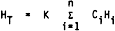 Where:HT = Net heating value of the sample, MJ/scm; where the net enthalpy per mole of offgas is based on combustion at 25 °C and 760 mm Hg, but the standard temperature for determining the volume corresponding to one mole is 20 °C;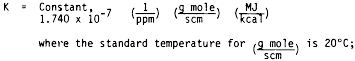 Ci=Concentration of sample component i in ppm on a wet basis, as measured for organics by Reference Method 18 and measured for hydrogen and carbon monoxide by ASTM D1946-77 or 90 (Reapproved 1994) (Incorporated by reference as specified in § 60.17); andHi=Net heat of combustion of sample component i, kcal/g mole at 25 °C and 760 mm Hg. The heats of combustion may be determined using ASTM D2382-76 or 88 or D4809-95 (incorporated by reference as specified in § 60.17) if published values are not available or cannot be calculated.(4) The actual exit velocity of a flare shall be determined by dividing the volumetric flowrate (in units of standard temperature and pressure), as determined by Reference Methods 2, 2A, 2C, or 2D as appropriate; by the unobstructed (free) cross sectional area of the flare tip.(5) The maximum permitted velocity, Vmax, for flares complying with paragraph (c)(4)(iii) shall be determined by the following equation.Log10 (Vmax)=(HT+28.8)/31.7Vmax=Maximum permitted velocity, M/sec28.8=Constant31.7=ConstantHT=The net heating value as determined in paragraph (f)(3).(6) The maximum permitted velocity, Vmax, for air-assisted flares shall be determined by the following equation.Vmax=8.706+0.7084 (HT)Vmax=Maximum permitted velocity, m/sec8.706=Constant0.7084=ConstantHT=The net heating value as determined in paragraph (f)(3).(g) Alternative work practice for monitoring equipment for leaks. Paragraphs (g), (h), and (i) of this section apply to all equipment for which the applicable subpart requires monitoring with a 40 CFR part 60, Appendix A-7, Method 21 monitor, except for closed vent systems, equipment designated as leakless, and equipment identified in the applicable subpart as having no detectable emissions, as indicated by an instrument reading of less than 500 ppm above background. An owner or operator may use an optical gas imaging instrument instead of a 40 CFR part 60, Appendix A-7, Method 21 monitor. Requirements in the existing subparts that are specific to the Method 21 instrument do not apply under this section. All other requirements in the applicable subpart that are not addressed in paragraphs (g), (h), and (i) of this section apply to this standard. For example, equipment specification requirements, and non-Method 21 instrument recordkeeping and reporting requirements in the applicable subpart continue to apply. The terms defined in paragraphs (g)(1) through (5) of this section have meanings that are specific to the alternative work practice standard in paragraphs (g), (h), and (i) of this section.(1) Applicable subpart means the subpart in 40 CFR parts 60, 61, 63, or 65 that requires monitoring of equipment with a 40 CFR part 60, Appendix A-7, Method 21 monitor.(2) Equipment means pumps, valves, pressure relief valves, compressors, open-ended lines, flanges, connectors, and other equipment covered by the applicable subpart that require monitoring with a 40 CFR part 60, Appendix A-7, Method 21 monitor.(3) Imaging means making visible emissions that may otherwise be invisible to the naked eye.(4) Optical gas imaging instrument means an instrument that makes visible emissions that may otherwise be invisible to the naked eye.(5) Repair means that equipment is adjusted, or otherwise altered, in order to eliminate a leak.(6) Leak means:Any emissions imaged by the optical gas instrument;Indications of liquids dripping;Indications by a sensor that a seal or barrier fluid system has failed; orScreening results using a 40 CFR part 60, Appendix A-7, Method 21 monitor that exceed the leak definition in the applicable subpart to which the equipment is subject.(h) The alternative work practice standard for monitoring equipment for leaks is available to all subparts in 40 CFR parts 60, 61, 63, and 65 that require monitoring of equipment with a 40 CFR part 60, Appendix A-7, Method 21 monitor.(1) An owner or operator of an affected source subject to CFR parts 60, 61, 63, or 65 can choose to comply with the alternative work practice requirements in paragraph (i) of this section instead of using the 40 CFR part 60, Appendix A-7, Method 21 monitor to identify leaking equipment. The owner or operator must document the equipment, process units, and facilities for which the alternative work practice will be used to identify leaks.(2) Any leak detected when following the leak survey procedure in paragraph (i)(3) of this section must be identified for repair as required in the applicable subpart.(3) If the alternative work practice is used to identify leaks, re-screening after an attempted repair of leaking equipment must be conducted using either the alternative work practice or the 40 CFR part 60, Appendix A-7, Method 21 monitor at the leak definition required in the applicable subpart to which the equipment is subject.(4) The schedule for repair is as required in the applicable subpart.(5) When this alternative work practice is used for detecting leaking equipment, choose one of the monitoring frequencies listed in Table 1 to subpart A of this part in lieu of the monitoring frequency specified for regulated equipment in the applicable subpart. Reduced monitoring frequencies for good performance are not applicable when using the alternative work practice.(6) When this alternative work practice is used for detecting leaking equipment the following are not applicable for the equipment being monitored:Skip period leak detection and repair;Quality improvement plans; orComplying with standards for allowable percentage of valves and pumps to leak.(7) When the alternative work practice is used to detect leaking equipment, the regulated equipment in paragraph (h)(1)(i) of this section must also be monitored annually using a 40 CFR part 60, Appendix A-7, Method 21 monitor at the leak definition required in the applicable subpart. The owner or operator may choose the specific monitoring period (for example, first quarter) to conduct the annual monitoring. Subsequent monitoring must be conducted every 12 months from the initial period. Owners or operators must keep records of the annual Method 21 screening results, as specified in paragraph (i)(4)(vii) of this section.(i) An owner or operator of an affected source who chooses to use the alternative work practice must comply with the requirements of paragraphs (i)(1) through (i)(5) of this section.(1) Instrument Specifications. The optical gas imaging instrument must comply with the requirements in (i)(1)(i) and (i)(1)(ii) of this sectionProvide the operator with an image of the potential leak points for each piece of equipment at both the detection sensitivity level and within the distance used in the daily instrument check described in paragraph (i)(2) of this section. The detection sensitivity level depends upon the frequency at which leak monitoring is to be performed.Provide a date and time stamp for video records of every monitoring event.(2) Daily Instrument Check. On a daily basis, and prior to beginning any leak monitoring work, test the optical gas imaging instrument at the mass flow rate determined in paragraph (i)(2)(i) of this section in accordance with the procedure specified in paragraphs (i)(2)(ii) through (i)(2)(iv) of this section for each camera configuration used during monitoring (for example, different lenses used), unless an alternative method to demonstrate daily instrument checks has been approved in accordance with paragraph (i)(2)(v) of this section.Calculate the mass flow rate to be used in the daily instrument check by following the procedures in paragraphs (i)(2)(i)(A) and (i)(2)(i)(B) of this section.(A) For a specified population of equipment to be imaged by the instrument, determine the piece of equipment in contact with the lowest mass fraction of chemicals that are detectable, within the distance to be used in paragraph (i)(2)(iv)(B) of this section, at or below the standard detection sensitivity level.(B) Multiply the standard detection sensitivity level, corresponding to the selected monitoring frequency in Table 1 of subpart A of this part, by the mass fraction of detectable chemicals from the stream identified in paragraph (i)(2)(i)(A) of this section to determine the mass flow rate to be used in the daily instrument check, using the following equation.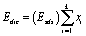 Edic = Mass flow rate for the daily instrument check, grams per hourxi = Mass fraction of detectable chemical(s) i seen by the optical gas imaging instrument, within the distance to be used in paragraph (i)(2)(iv)(B) of this section, at or below the standard detection sensitivity level, Esds.Esds = Standard detection sensitivity level from Table 1 to subpart A, grams per hourk = Total number of detectable chemicals emitted from the leaking equipment and seen by the optical gas imaging instrument.Start the optical gas imaging instrument according to the manufacturer's instructions, ensuring that all appropriate settings conform to the manufacturer's instructions.Use any gas chosen by the user that can be viewed by the optical gas imaging instrument and that has a purity of no less than 98 percent.Establish a mass flow rate by using the following procedures:(A) Provide a source of gas where it will be in the field of view of the optical gas imaging instrument.(B) Set up the optical gas imaging instrument at a recorded distance from the outlet or leak orifice of the flow meter that will not be exceeded in the actual performance of the leak survey. Do not exceed the operating parameters of the flow meter.(C) Open the valve on the flow meter to set a flow rate that will create a mass emission rate equal to the mass rate specified in paragraph (i)(2)(i) of this section while observing the gas flow through the optical gas imaging instrument viewfinder. When an image of the gas emission is seen through the viewfinder at the required emission rate, make a record of the reading on the flow meter.Repeat the procedures specified in paragraphs (i)(2)(ii) through (i)(2)(iv) of this section for each configuration of the optical gas imaging instrument used during the leak survey.To use an alternative method to demonstrate daily instrument checks, apply to the Administrator for approval of the alternative under § 60.13(i).(3) Leak Survey Procedure. Operate the optical gas imaging instrument to image every regulated piece of equipment selected for this work practice in accordance with the instrument manufacturer's operating parameters. All emissions imaged by the optical gas imaging instrument are considered to be leaks and are subject to repair. All emissions visible to the naked eye are also considered to be leaks and are subject to repair.(4) Recordkeeping. You must keep the records described in paragraphs (i)(4)(i) through (i)(4)(vii) of this section:The equipment, processes, and facilities for which the owner or operator chooses to use the alternative work practice.The detection sensitivity level selected from Table 1 to subpart A of this part for the optical gas imaging instrument.The analysis to determine the piece of equipment in contact with the lowest mass fraction of chemicals that are detectable, as specified in paragraph (i)(2)(i)(A) of this section.The technical basis for the mass fraction of detectable chemicals used in the equation in paragraph (i)(2)(i)(B) of this section.The daily instrument check. Record the distance, per paragraph (i)(2)(iv)(B) of this section, and the flow meter reading, per paragraph (i)(2)(iv)(C) of this section, at which the leak was imaged. Keep a video record of the daily instrument check for each configuration of the optical gas imaging instrument used during the leak survey (for example, the daily instrument check must be conducted for each lens used). The video record must include a time and date stamp for each daily instrument check. The video record must be kept for 5 years.Recordkeeping requirements in the applicable subpart. A video record must be used to document the leak survey results. The video record must include a time and date stamp for each monitoring event. A video record can be used to meet the recordkeeping requirements of the applicable subparts if each piece of regulated equipment selected for this work practice can be identified in the video record. The video record must be kept for 5 years.The results of the annual Method 21 screening required in paragraph (h)(7) of this section. Records must be kept for all regulated equipment specified in paragraph (h)(1) of this section. Records must identify the equipment screened, the screening value measured by Method 21, the time and date of the screening, and calibration information required in the existing applicable subpart.(5) Reporting. Submit the reports required in the applicable subpart. Submit the records of the annual Method 21 screening required in paragraph (h)(7) of this section to the Administrator via e-mail to CCG-AWP@EPA.GOV.Section 60.19  General notification and reporting requirements(a) For the purposes of this part, time periods specified in days shall be measured in calendar days, even if the word “calendar” is absent, unless otherwise specified in an applicable requirement.(b) For the purposes of this part, if an explicit postmark deadline is not specified in an applicable requirement for the submittal of a notification, application, report, or other written communication to the Administrator, the owner or operator shall postmark the submittal on or before the number of days specified in the applicable requirement. For example, if a notification must be submitted 15 days before a particular event is scheduled to take place, the notification shall be postmarked on or before 15 days preceding the event; likewise, if a notification must be submitted 15 days after a particular event takes place, the notification shall be delivered or postmarked on or before 15 days following the end of the event. The use of reliable non-Government mail carriers that provide indications of verifiable delivery of information required to be submitted to the Administrator, similar to the postmark provided by the U.S. Postal Service, or alternative means of delivery, including the use of electronic media, agreed to by the permitting authority, is acceptable.(c) Notwithstanding time periods or postmark deadlines specified in this part for the submittal of information to the Administrator by an owner or operator, or the review of such information by the Administrator, such time periods or deadlines may be changed by mutual agreement between the owner or operator and the Administrator. Procedures governing the implementation of this provision are specified in paragraph (f) of this section.(d) If an owner or operator of an affected facility in a State with delegated authority is required to submit periodic reports under this part to the State, and if the State has an established timeline for the submission of periodic reports that is consistent with the reporting frequency(ies) specified for such facility under this part, the owner or operator may change the dates by which periodic reports under this part shall be submitted (without changing the frequency of reporting) to be consistent with the State's schedule by mutual agreement between the owner or operator and the State. The allowance in the previous sentence applies in each State beginning 1 year after the affected facility is required to be in compliance with the applicable subpart in this part. Procedures governing the implementation of this provision are specified in paragraph (f) of this section.(e) If an owner or operator supervises one or more stationary sources affected by standards set under this part and standards set under part 61, part 63, or both such parts of this chapter, he/she may arrange by mutual agreement between the owner or operator and the Administrator (or the State with an approved permit program) a common schedule on which periodic reports required by each applicable standard shall be submitted throughout the year. The allowance in the previous sentence applies in each State beginning 1 year after the stationary source is required to be in compliance with the applicable subpart in this part, or 1 year after the stationary source is required to be in compliance with the applicable 40 CFR part 61 or part 63 of this chapter standard, whichever is latest. Procedures governing the implementation of this provision are specified in paragraph (f) of this section.(f)(1)(i) Until an adjustment of a time period or postmark deadline has been approved by the Administrator under paragraphs (f)(2) and (f)(3) of this section, the owner or operator of an affected facility remains strictly subject to the requirements of this part.An owner or operator shall request the adjustment provided for in paragraphs (f)(2) and (f)(3) of this section each time he or she wishes to change an applicable time period or postmark deadline specified in this part.(2) Notwithstanding time periods or postmark deadlines specified in this part for the submittal of information to the Administrator by an owner or operator, or the review of such information by the Administrator, such time periods or deadlines may be changed by mutual agreement between the owner or operator and the Administrator. An owner or operator who wishes to request a change in a time period or postmark deadline for a particular requirement shall request the adjustment in writing as soon as practicable before the subject activity is required to take place. The owner or operator shall include in the request whatever information he or she considers useful to convince the Administrator that an adjustment is warranted.(3) If, in the Administrator's judgment, an owner or operator's request for an adjustment to a particular time period or postmark deadline is warranted, the Administrator will approve the adjustment. The Administrator will notify the owner or operator in writing of approval or disapproval of the request for an adjustment within 15 calendar days of receiving sufficient information to evaluate the request.(4) If the Administrator is unable to meet a specified deadline, he or she will notify the owner or operator of any significant delay and inform the owner or operator of the amended schedule.Table 1 to Subpart A to Part 60-Detection Sensitivity Levels (grams per hour)a When this alternative work practice is used to identify leaking equipment, the owner or operator must choose one of the monitoring frequencies listed in this table in lieu of the monitoring frequency specified in the applicable subpart. Bi-monthly means every other month. Semi-quarterly means twice per quarter. Monthly means once per month.Table 1 to Subpart A to Part 60-Detection Sensitivity Levels (grams per hour)a When this alternative work practice is used to identify leaking equipment, the owner or operator must choose one of the monitoring frequencies listed in this table in lieu of the monitoring frequency specified in the applicable subpart. Bi-monthly means every other month. Semi-quarterly means twice per quarter. Monthly means once per month.